Ноябрь1 ноября       20 лет назад (1996) открыт социальный дом "Ветеран" на 10 мест в   п. Агириш Советского района.      На основании распоряжения главы администрации Советского района от 30.10.1996 года № 797-р в целях улучшения жилищно-бытовых условий одиноких престарелых и инвалидов проживающих в Советском районе и нуждающихся в социально-бытовой помощи,  ввести в структуру районного центра социального обслуживания специальный дом социального назначения «Ветеран» на базе гостиницы «Лесная» поселка Агириш.     Заведующей назначена Татьяна Дмитриевна Пятыгина, социальным работником Валентина Николаевна Данилова, медработником - Анастасия Васильевна Горбатова.     Одним из первых постояльцев социального дома «Ветеран» стал Загайнов Юрий Иванович, который до сих пор проживает в нем.      В специальном доме для одиноких престарелых  созданы все комфортные условия для проживания: имеется комната отдыха, ванная комната, душевая кабинка, спортивные тренажеры. С проживающими в специальном доме проводятся занятия по трудотерапии, физкультурно-оздоровительные мероприятия (утренняя гимнастика, фитотерапия, витаминотерапия), а также культурные мероприятия. Архивный отдел управления по организации деятельности администрации Советского района 1 ноября     55 лет назад (1961) родилась Дюбко Людмила Гурьяновна, победитель муниципального конкурса «Воспитатель года Советского района».     Людмила Гурьяновна родилась в д. Шабалинцы Шабалинского района Кировской области.      В 1979 году поступила в Свердловское педагогическое училище имени Горького на факультет  физического воспитания. В 1981 году начала свою педагогическую карьеру в Карелинской восьмилетней школе Свердловской области учителем физкультуры. В 1984 году вместе с семьей переехала в              п. Алябьевский Советского района. С 1986 года работала в Алябьевском леспромхозе методистом по спорту. В 1988 году перешла  в детский сад «Чебурашка» Алябьевского леспромхоза работать воспитателем. В 2012 году закончила Нижневартовский государственный гуманитарный университет по специальности педагогика и методика дошкольного образования.
    За долголетний, добросовестный труд в деле воспитания подрастающего поколения, значительные успехи в воспитании детей дошкольного возраста, совершенствование воспитательного и образовательного процессов, большой личный вклад в формировании нравственных основ подрастающего поколения Людмила Гурьяновна неоднократно награждалась почетными грамотами  и благодарственными письмами Управления образования администрации Советского района (2003, 2006, 2013), главы администрации Советского района (2009), главы Советского района (2014).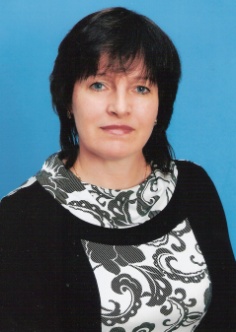     Победитель муниципального конкурса «Воспитатель года Советского района» (2012). В 2013 году представляла Советский район  на региональном этапе  конкурса профессионального мастерства в сфере образования ХМАО «Педагог года Югры – 2013».     Л.Г. Дюбко принимает активное участие в художественной самодеятельности поселка, награждена дипломом за личный вклад в становление и развитие танцевальной группы «Овация».         
    Людмила Гурьяновна воспитала двоих дочерей.Архивный отдел управления по организации деятельности администрации Советского района6 ноября     50 лет назад (1966) по инициативе работниц открылся детский сад Зеленоборского леспромхоза.     За полувековой период работы детский сад выпустил свыше 1000 воспитанников. Сейчас детский сад находится в новом комфортном здании, его посещает 155 воспитанников.Архивный отдел управления по организации деятельности администрации Советского района9 ноября      40 лет назад (1976) родился Пайскер Сергей Васильевич, участник боевых действий в Чеченской Республике, кавалер ордена Мужества.      Сергей Васильевич родился в п. Карабашка Тавдинского района Свердловской области. В 1993 году поступил учиться на курсы трактористов трелевочного трактора.      В 1994 году был призван в ряды Вооруженных Сил. Службу проходил в селе Гофицкое Ставропольского края в должности наводчика гранатомета. С августа 1995 года по март 1996 года службу проходил на территории Чеченской Республики. Принимал непосредственное  участие в боевых действиях. 7 марта во время боя в               г. Грозный  получил огнестрельное осколочное ранение.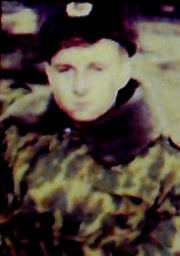      Уволен в запас 12 октября 1996 года. В 1997 году приехал в                               п. Пионерский Советского района.      Награжден орденом Мужества, медалью «Маршал Советского Союза Жуков». Архивный отдел управления по организации деятельности администрации Советского района18 ноября     35 лет назад (1981) родился Герасимов Алексей Александрович, участник боевых действий в Чеченской Республике, кавалер ордена «За заслуги перед Отечеством» П степени.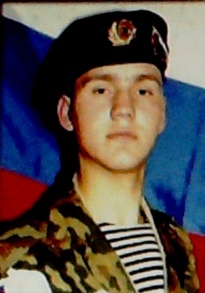       Алексей Александрович родился в п. Таежный Советского района. В 1998 году окончил Таежную среднюю общеобразовательную школу.      В 2000 году был призван в ряды Российской Армии. Служба проходила в г. Нижний Новгород во внутренних войсках. Затем в декабре 2000 года был направлен для дальнейшего прохождения службы в Чеченскую Республику в Аргунское ущелье. Был разведчиком-телефонистом войсковой разведки. Во время выполнения одного из боевых заданий получил травму. Вследствие чего с 9 ноября по               25 декабря 2001 года лежал в госпитале   г. Нальчик.     В 2002 году вернулся в п. Таежный Советского района.     Награжден орденом «За заслуги перед Отечеством»  П степени.Архивный отдел управления по организации деятельности администрации Советского района19 ноября     55 лет назад (1961) родился Гусев Виктор Павлович, участник боевых действий в Республике Афганистан.      Виктор Павлович родился в с. Торзать Макаровского района Костромской области.      В 1970 году вместе с родителями приехал в                       п. Зеленоборск Советского района. Окончив Зеленоборскую среднюю общеобразовательную школу, поступил в Серовское профессионально-техническое училище № 55 по специальности «Автослесарь».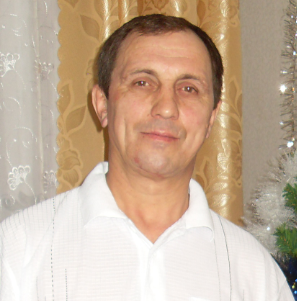     В 1980 году был призван в ряды Вооруженных Сил. Служба проходила в автомобильных войсках. С 1980 года по 1982 год служил в Республике Афганистан. Принимал непосредственное участие в боевых действиях.     Вернулся Виктор Павлович в родной поселок в январе 1983 года. Устроился в Зеленоборский леспромхоз сучкорубом. Работал бригадиром в комплексной бригаде по заготовке древесины. В этом же году устроился водителем самосвала в Няганьское ССУ. На этом предприятии отработал до 1989 года. Женился и уехал в город Урай. С 1989 года по 1995 год                      В.П. Гусев работал бригадиром самосвальной автоколонны в Урайском АТП.    С 2006 года Виктор Павлович живёт в п. Зеленоборск Советского района. За свой труд награждался неоднократно почетными грамотами и благодарственными письмами.     Имеет медали «От благодарного афганского народа», «70 лет Вооруженных Сил СССР», нагрудный знак «Воину интернационалисту».Архивный отдел управления по организации деятельности администрации Советского района 20 ноября     90 лет назад (1926-1982) родился Устинов Василий Николаевич, кузнец Советского строительно-монтажного управления, кавалер ордена  Трудовой славы III степени, почетный гражданин Советского района.      Василий Николаевич родился в д. Сосновка Шурминского района Кировской области в семье колхозника. До приезда в п. Советский работал кузнецом в Шурминском строительно-монтажном управлении объединения «Кировлес». В 1963 году вместе с отрядами первостроителей, сформированными из работников объединения «Кировлес», прибывает в     п. Советский Кондинского (ныне Советского) района и поступает на работу в Советское строительно-монтажное управление, где работает до 1979 года кузнецом, слесарем.      Василий Николаевич заслужил уважение в коллективе Советского СМУ ответственным отношением к работе и активностью в общественных делах.      В.Н. Устинов был награжден орденом Трудовой славы III степени (1973), почетный гражданин Советского района (1978).      В октябре 1979 года уволился в связи с выходом на пенсию.      Умер 28 марта 1982 года. Похоронен в г. Советском.Архивный отдел управления по организации деятельности администрации Советского района Ф.29 Оп.2л/с Д.26 Л.174Ф.29 Оп.2л/с Д.623 Л.141Ф.29 Оп.2л/с Д.624 Л.19021 ноября    90 лет назад (1926 - 1999) родился Яковлев Михаил Тимофеевич, плотник Пионерского стройучастка Советского СМУ, почетный гражданин Советского района, внештатный корреспондент районной газеты «Путь Октября», окружной газеты «Новости Югры», журналов «Югра», «Советы народных депутатов», активный общественник, краевед.     Михаил Тимофеевич родился в с. Большая Крутая Омутинского района Тюменской области. В 1943 году был призван в армию. После демобилизации в 1950 году работал в Тюменской геофизической экспедиции, Ханты-Мансийском горпромкомбинате, Вагайском племсовхозе и ряде других организаций. С 1966 года работает плотником в Пионерском СМУ Кондинского (ныне Советского) района, ставшим позднее Пионерским стройучастком Советского СМУ. Был председателем профсоюзного комитета, товарищеского суда.       В течении 10 лет избирался депутатом Пионерского поселкового Совета. М.Т. Яковлева знали как внештатного корреспондента районной газеты "Путь Октября", окружной газеты "Ленинская правда".     Используя силу печатного слова и статус депутата смог оказать влияние на принятие в 1975 году положительного решения в вопросе об открытии заповедника "Малая Сосьва". В 1979 году Михаил Тимофеевич вышел на заслуженный отдых.     М.Т. Яковлев награжден медалью "За победу над Японией". Архивный отдел управления по организации деятельности администрации Советского района 28 ноября     40 лет назад (1976) родился Боголепов Андрей Сергеевич, участник боевых действий в Чеченской Республике.     Андрей Сергеевич родился в п. Коммунистический Советского района. После окончания 9 классов Коммунистической средней общеобразовательной школы выучился на водителя от военкомата.     В декабре 1994 года был призван в ряды Вооруженных сил. С ноября 1995 года по июль 1996 года служил в войсках спецназа на территории Чеченской Республики. Неоднократно участвовал в боевых действиях по уничтожению бандитских формирований.     Демобилизовавшись в октябре 1996 года, вернулся в родной поселок.     Награжден медалями Суворова, «Участник боевых действий на Северном Кавказе». Имеет нагрудные знаки «За отличие в службе П степени,                        «За службу на Кавказе».Архивный отдел управления по организации деятельности администрации Советского района